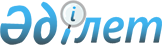 Қазақстан Республикасы Үкiметiнiң 2003 жылғы 25 қарашадағы N 1173 қаулысына өзгерiс енгізу туралыҚазақстан Республикасы Үкіметінің 2004 жылғы 19 наурыздағы N 351 қаулысы      Қазақстан Республикасының Yкiметi қаулы етеді: 

      1. "Қазақстан Республикасының Үкiметi мен SOS балалар ауылдарын құру жөнiндегi "SOS KINDERDORF INTERNATIONAL" халықаралық қоғамы арасында шарт жасасу туралы" Қазақстан Республикасы Үкiметiнiң 2003 жылғы 25 қарашадағы N 1173 қаулысына мынадай өзгерiс енгiзiлсiн: 

      Қазақстан Республикасының Үкiметi мен "SOS KINDERDORF INTERNATIONAL" SOS балалар ауылдарын құру жөнiндегi халықаралық қоғам арасындағы шарттың жобасында: 

      2.5-тармақтағы "жеке табыс салығын қоспағанда," деген сөздер алынып тасталып, "төлемдерден" деген сөз "төлемдерден, оның iшiнде жеке табыс салығынан" деген сөздермен ауыстырылсын. 

      2. Осы қаулы қол қойылған күнiнен бастап күшiне енедi.       Қазақстан Республикасының 

      Премьер-Министрi 
					© 2012. Қазақстан Республикасы Әділет министрлігінің «Қазақстан Республикасының Заңнама және құқықтық ақпарат институты» ШЖҚ РМК
				